Imię i nazwisko …………………………………………………………….. Klasa ……………………… Sprawdzian 5.ZADANIE 1. (0–3)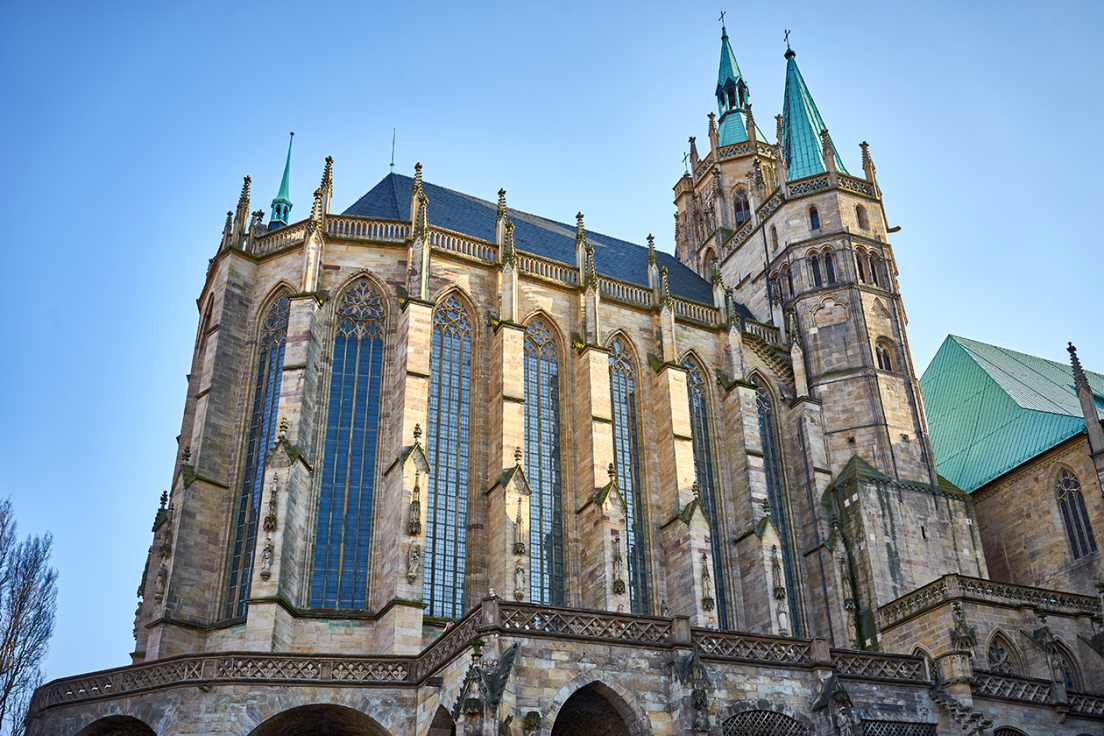 marako85/Shutterstock.comSpójrz na zdjęcie budynku. Nazwij styl, w którym go wybudowano, podaj dwie cechy tego stylu.A. Jest to styl …………………………………………………………………………………………………………………………………..B. Cechy tego stylu to● …………………………………………………………………………………………………………………………………………………● …………………………………………………………………………………………………………………………………………………ZADANIE 2. (0–3)Które wydarzenie było chronologicznie pierwsze, a które chronologicznie ostatnie?Zaznacz litery przyporządkowane odpowiednim wydarzeniom.A. wyruszenie pierwszej krucjatyB. konkordat w WormacjiC. powstanie zakonu benedyktynów na Monte CassinoD. udanie się Henryka IV do KanossyZADANIE 3. (0–2)Przyporządkuj odpowiednio zadania chłopa i właściciela ziemi.odrabianie pańszczyzny ● założenie wsi ● wyrażanie zgody na opuszczenie wsi przez poddanego 
● opłacanie czynszuZADANIE 4. (0–3)Podaj trzy zadania zakonników w średniowieczu.A. ………………………………………………………………………………………………………………………………………………………………………………………………………………………………………………………………………………………………………………B. ………………………………………………………………………………………………………………………………………………………………………………………………………………………………………………………………………………………………………………C. ………………………………………………………………………………………………………………………………………………………………………………………………………………………………………………………………………………………………………………ZADANIE 5. (0–2)Podaj jedną przyczynę wybuchu sporu między cesarstwem a papiestwem.……………………………………………………………………………………………………………………………………………………………………………………………………………………………………………………………………………………………………………………ZADANIE 6. (0–2)Podaj jeden skutek wypraw krzyżowych.………………………………………………………………………………………………………………………………………………………………………………………………………………………………………………………………………………………………………………………………………………………………………………………………………………………………………………………………………………ZADANIE 7. (0–3)Do każdej budowli dopisz jej funkcję.ZADANIE 8. (0–1)Podaj główne zadanie średniowiecznego uniwersytetu.……………………………………………………………………………………………………………………………………………………………………………………………………………………………………………………………………………………………………………………ZADANIE 9. (0–4)Oceń prawdziwość każdego ze zdań.Zaznacz prawda, jeśli zdanie jest prawdziwe, lub fałsz, jeśli jest fałszywe.I. Styl romański ukształtował się przed stylem gotyckim. □ PRAWDA / □ FAŁSZII. Ostatnią twierdzą krzyżowców w Ziemi Świętej była Jerozolima. □ PRAWDA / □ FAŁSZIII. Ława wiejska to sąd złożony z chłopów. □ PRAWDA / □ FAŁSZIV. Lenno to zamek seniora. □ PRAWDA / □ FAŁSZNumerzadania123456789Suma punktówOcenaLiczbapunktówI. Wydarzenie chronologicznie pierwszeABCDII. Wydarzenie chronologicznie ostatnieABCDzadania chłopazadania właściciela ziemiA. ratuszB. kościółC. brama miejska